Roots & Wings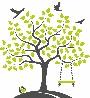 Dear Parent/Guardian, 	Thank you for expressing your interest in Roots & Wings Early Years Education and Care. Across our three services we offer a variety of services i.e., Full-time, Part-time, ECCE and School Aged Childcare.Beverton (31 Beverton Drive) – A multi-award-winning service in operation since 2002.Roots & Wings (22 Beresford Road) – A multi award winning service in operation since 2017. Roots & Wings Kindergarten and Afterschool (The Square) – Our newest opened service in operation since March 2021.In an ever-expanding community such as Donabate we get a large volume of families inquiring daily. We are aware of the critical shortage of places in Donabate and understand parents’ concerns regarding securing a place. Please note it is impossible for us to give any guarantee of a place until the point of registration.By returning this form, you are placed on our waiting list from the date we receive your completed expression of interest form for the service you specifically indicate. If your care requirements change, please get in touch.For those offered a space, the next point of contact will be made in December/January prior to the academic year being booked. Until then, we are unable to give you any indication of whether you will get a place. If you are not allocated a space for the chosen year, you will remain on the waiting list for the following years – until your child becomes a ‘school goer’ at which point, your child will remain on the list for School Aged Childcare for 1 year only.Notes:We will only be offering spaces based on July-September starts.We offer spaces based on 5 days per week only.We endeavor to cater for the individual needs of each child once brought to our attention prior to enrolment. Having an awareness and understanding of each child’s specific learning and developmental needs aids us in planning and in the recruitment of additional staff if required and where possibleOnce a space is offered, a €200 deposit will be required to completely secure this space.If you are offered a space, your child will naturally transition throughout the service until they go to school.School Aged Childcare is not a continuation of service; if you wish to be added to the SAC list – please indicate this on the form.For Beverton, an offer of an afternoon space for one year does not guarantee a morning space the following year.Roots and Wings, Kindergarten and Beverton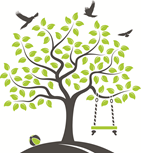 Expression of InterestDate                                                                         Childs Name     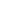 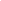 Date of Birth                                                             Address           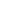 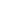 Parent/Guardian(s)Name                                           Contact Number(s)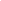 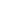 Email Address(s)       _____________________   Date place required from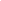 Developmental Needs:As a mainstream service, each room can accommodate a maximum number of children with an additional need. Therefore, if there is any further information relevant to your child which we should be aware of please include it here to allow us to plan appropriate supports.______________________________________________________________________________________________________________________________________________________Roots and Wings- Please tick which place is required:Kindergarten- Please tick which place is required:Beverton Preschool- Please tick which place is required:*Children must be ECCE eligible to attend this service i.e., 2 years 8 months by the September of that year*Intended School Start date: ____________	School Likely to Attend _______________Caterpillar Room2-3 yearsFull-time onlyButterfly Room (Preschool)2y 8m to 6yrsFull-timeButterfly Room (Preschool)2.8 - 6 years(8.30-1.15pm)Part timeECCE only(Preschool)(2y 8m–6)3 Hours p/dBreakfast Club+AfterschoolBreakfast Club + Afterschool + Full-time during HolidaysPreschoolAge 2y 8m – 3y 8m8.30-1.30pmPart time (5 hours)PreschoolAge 3.5 – 6 yearsPart time (5 hours)PreschoolAge 2y 8m -3y 8m ECCE only (3 hours)PreschoolAge 3.5 - 6 yearsECCE only (3 hours)ECCE - AM Session9am-12pmECCE - PM Session12.30pm-3.30pm